Tema: Capitalul necesar pentru afacerea meaUnitatea de învăţare: Finanțarea afacerii în baza cadrului legal din Republica MoldovaFinalitate modulară: Estimează necesarul de capital în demararea unei afaceriTimp alocat: 90 minObiective operaţionale:  La sfîrşitul activităţii didactice elevii vor fi capabili:Să estimeze mărimea mijloacelor bănești necesare inițierii afacerii;Să calculeze ponderea miloacelor proprii și a celor împrumutate;Să determine capitalul necesar pentru inițierea propriei afaceri.Tehnologie didacticăMetode:  Discuție , Brainstorming/Organizator grafic, Studiul de caz, Exercițiu.Forme de organizare a activităţii: Activitate în perech, Activitate frontală.Resurse didactice: Flipchart, Studiu de caz, marchere pentru fiecare gru,.Anexa1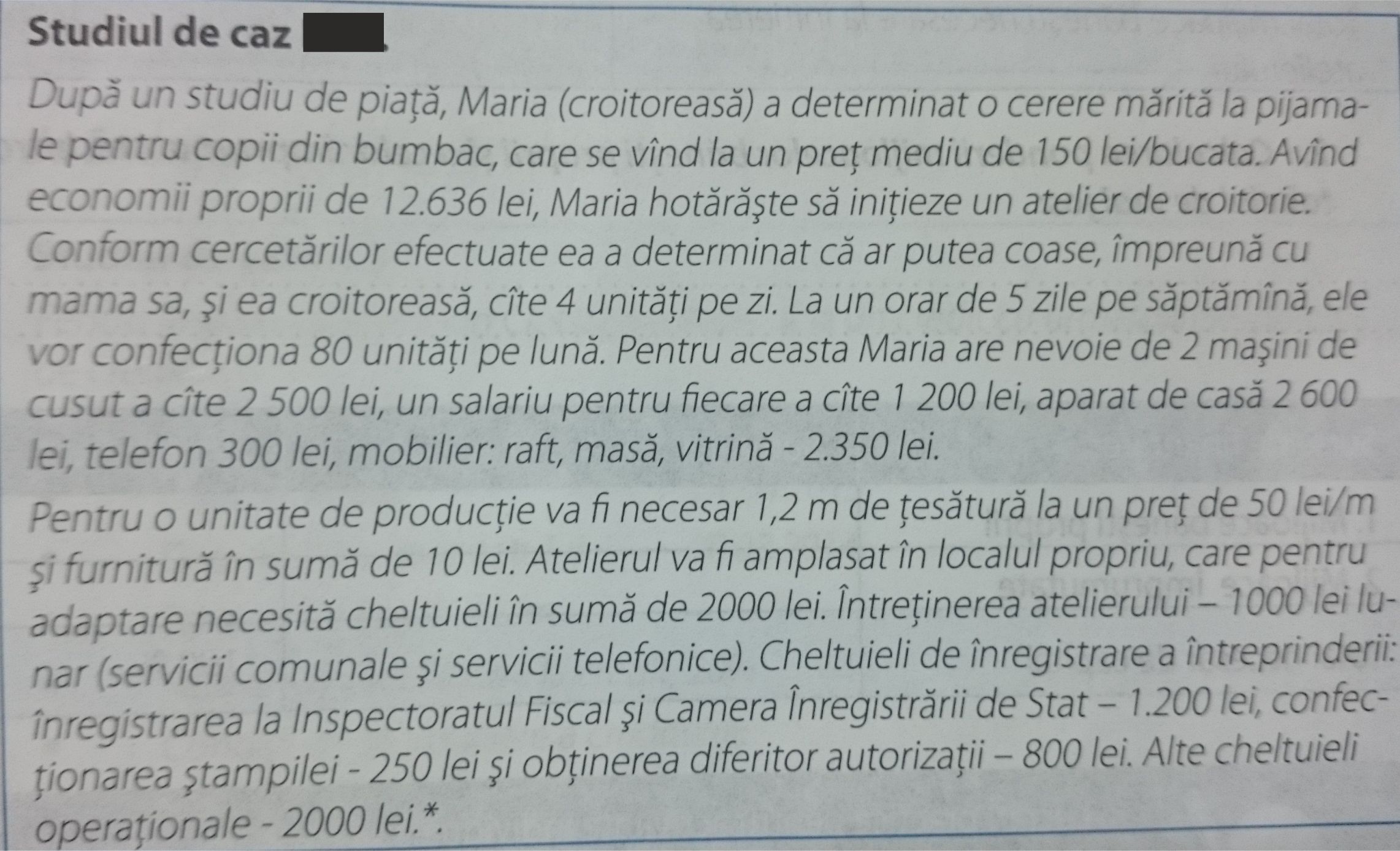 EtapeleactivitățiiObiectiveDemers acționalTimpTehnologiedidacticăEvocareDe câți bani are nevoie antreprenorul pentru a iniția o afacere?Sarcină:Care ar fi necesitățile materiale și financiare ale unui antreprenor pentru a deschide un atelier de croitorie?Răspunsurile elevilor vor fi scise pe flipchart în trei coloane: 1. Organizare; 2. Resurse materiale; 3. Resurse financiare5 min10 min.DiscuțieBrainstorming/Organizator graficActivitate frontalăRealizarea sensuluiO1O2Sarcină:Citiți studiul de caz (anexa1)Calculați necesarul de capital pentru inițierea atelierului de croitorieDeterminați ponderea mijloacelor proprii și a celor împrumutate Prezentarea echipelor45 min.Studiu de cazActivitate în grupReflecțieO3Sarcină:Determinați capitalul necesar pentru propria afacereCalculați ponderea mijloacelor proprii și celor împrumutatePrezentarea echipelor30 min.ExercițiuExtindereLucrarea 3.1 caietul de sarcini